Wolfson Department of Chemical Engineering SeminarMonday, February 6th, 2023 at 15:00 Via Zoom: https://mit.zoom.us/j/9451120716Applications of interfacial phenomena: from space telescopes to quantum-inspired computingValeri Frumkin, Ph.D.Department of Mathematics, Massachusetts Institute of Technology, valerafr@mit.eduIn this talk I will present how interfacial phenomena in fluid mechanics can be applied to the development of innovative technologies across a wide range of scales and disciplines.In the first part of this talk, I will present the Fluidic Shaping method, which relies on surface energy minimization under neutral buoyancy conditions to shape liquid bodies into optical topographies. This method has enabled rapid fabrication of a wide range of freeform optical components with sub-nanometric surface quality, and was recently used to demonstrate the first fabrication of lenses on board the International Space Station. I will also discuss how the inherent scale invariance of the Fluidic Shaping method, made it the underlying technology behind the Fluidic Telescope Experiment (FLUTE) at NASA – a project aimed at exploring the use of fluids for creation of large space telescopes.In the second part of my talk, I will introduce the field of Hydrodynamic Quantum Analogs, where small droplets placed on the surface of a vibrating fluid bath may propel themselves through a resonant interaction with their own quasi-monochromatic wave field. These “walking droplets” were shown to exhibit many features previously thought to be limited to the microscopic quantum realm. I will present some of my contributions to this new and exciting field, and will discuss my long-term goal of developing a platform that would allow the implementation of quantum-inspired computation based on pilot-wave hydrodynamics.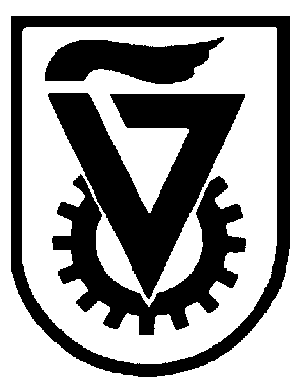  הטכניון  -  מכון טכנולוגי לישראל                                                                                                                TECHNION - ISRAEL INSTITUTE OF TECHNOLOGY הפקולטה להנדסה כימיתע"ש וולפסוןThe Wolfson Department of Chemical Engineering